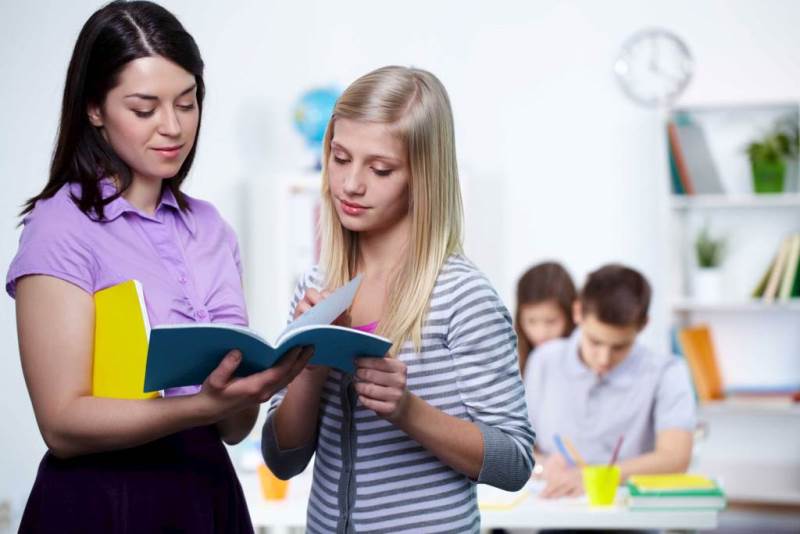 Проект «Карьерные возможности. Выпускник - 2021».Трудоустройство выпускников профессиональных образовательных организаций среднего профессионального образования представляет собой определенные трудности.
         Способны ли сами выпускники решить проблему трудоустройства? Что делать, чтобы молодежь  в этом году не пополнили ряды безработных? Как искать и находить работу? Ответы на эти и многие другие актуальные вопросы трудоустройства представят специалисты центра занятости населения Темрюкского района в рамках проекта «Карьерные возможности. Выпускник - 2021».Для выпускников филиала ГБПОУ КК «Славянский сельскохозяйственный техникум» 25 февраля 2021 года пройдет онлайн семинар-тренинг по технологии поиска работы.Специалисты кадровых служб поделятся с ребятами необходимыми знаниями и опытом работы, для содействия и помощи в трудоустройстве выпускников на рынке труда.Участникам тренинга представится возможность пройти профориентационную компьютерную диагностику профессиональных предпочтений в режиме онлайн.